ЦИФРОВОЕ ПИАНИНО RP-28Руководство использования 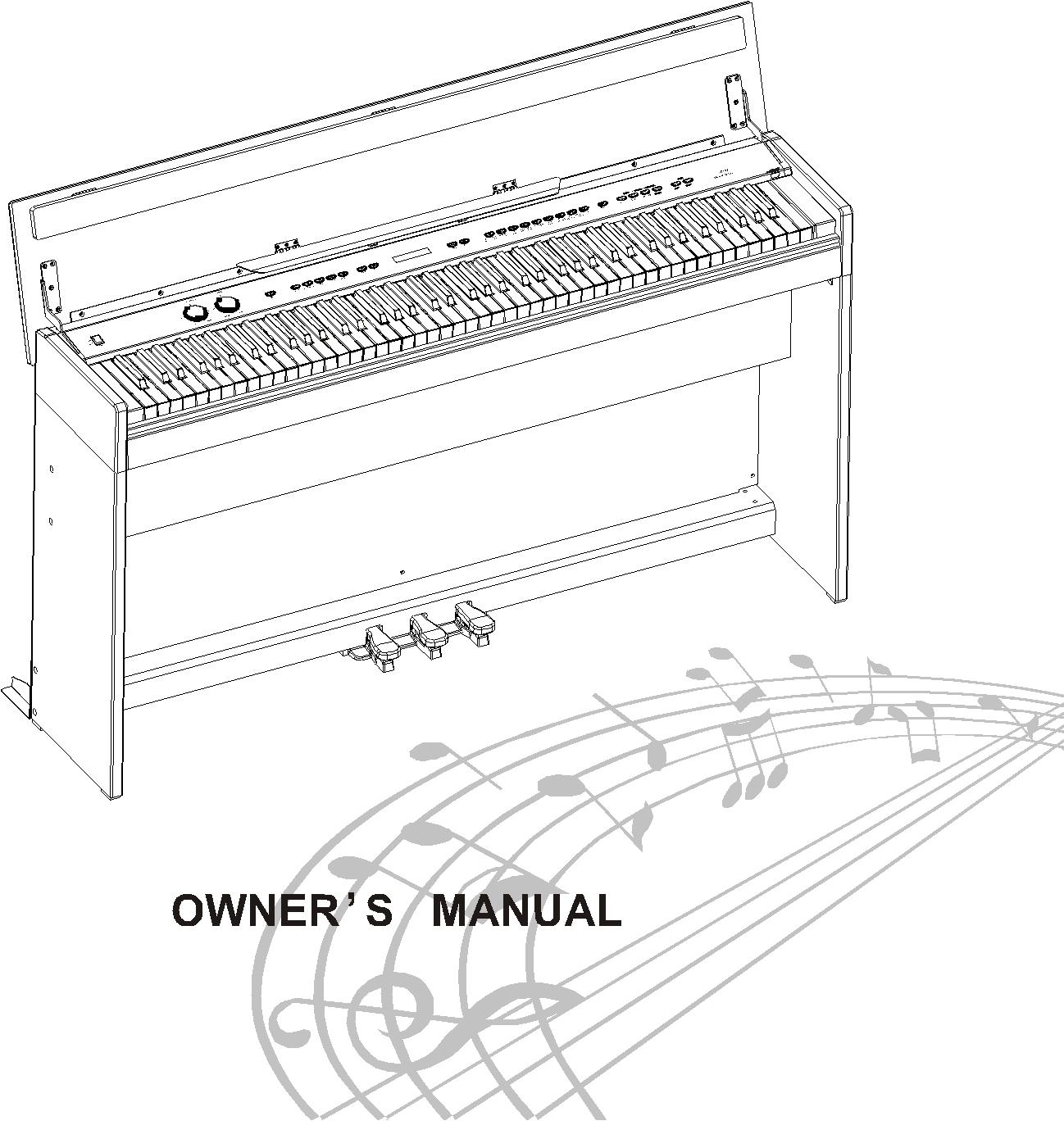 ПредупреждениеБлагодарим Вас за покупку этого цифрового инструмента. Для правильного использования, пожалуйста, внимательно прочтите руководство и сохраните его для дальнейшего использования, пожалуйста, внимательно прочтите руководство и сохраните его для дальнейшего использования.Меры безопасности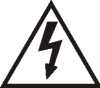 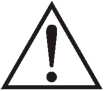  ВНИМАНИЕ!ОПАСНОСТЬ ПОРАЖЕНИЯ ТОКОМ НЕ ОТКРЫВАТЬ Символ молнии со стрелкой внутри равностороннего треугольника предназначен для предупреждения пользователя о наличии неизолированного "опасного напряжения"В  корпусе изделия, которое может иметь достаточную величину, чтобы представлять опасность поражения электрическим током.             Восклицательный знак внутри равностороннего треугольника предназначен для предупреждения пользователя о наличии важных инструкций по эксплуатации и техническому обслуживанию (ремонту) в руководстве, которое идет в дополнение к изделиюВажные меры безопасности:1) Прочитайте эти инструкции.2) Сохраните эти инструкции.3) Соблюдайте все предупреждения.4) Следуйте всем инструкциям.5) Не используйте этот аппарат вблизи воды.6) Протирайте только сухой тканью.7) Не закрывайте вентиляционные отверстия, а также устанавливайте в соответствии с инструкциями изготовителя.8) Не устанавливайте устройство вблизи источников тепла, таких как радиаторы, обогреватели, печи или другие приборы (включая усилители), которые производят тепло.9) Не пренебрегайте в целях безопасности поляризованной или заземленной штепсельной вилкой. Полярная вилка имеет два ножевых контакта, один из которых шире другого. Заземляющая вилка имеет два ножевых контакта и третий контакт заземления. Широкое лезвие или третий контакт заземления служат для Вашей безопасности. Если вилка не подходит к вашей розетке, обратитесь к электрику для замены устаревшей розетки.10) Защитите шнур питания от наступания или защемления в вилках, розетках, и точке выхода из инструмента.11) Используйте только приспособления / принадлежности, указанные производителем.12) Используйте только тележку, подставку, штатив, кронштейн или стол, указанные изготовителем или которые продаются вместе с аппаратом. При использовании тележки соблюдайте осторожность при перемещении тележки / устройства, чтобы избежать повреждений  при опрокидывании (рисунок 1).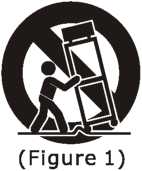 13) Отключайте устройство от сети во время грозы или когда оно не используется в течение длительного периода времени.14) Любое техническое обслуживание должно проводится квалифицированным обслуживающим персоналом. Обслуживание необходимо, когда устройство было повреждено каким-либо образом, например, шнур питания или вилка повреждены, была пролита жидкость или посторонние предметы попали в устройство, устройство подверглось воздействию дождя или влаги, не работает нормально , или падало на пол.ВНИМАНИЕ: Для снижения риска возникновения пожара или поражения электрическим током, не подвергайте аппарат воздействию дождя или влаги.ПРЕДУПРЕЖДЕНИЕ: Аппарат не должен подвергаться воздействию водяных капель и брызг, и предметов, наполненных жидкостью, например, вазы, не должны размещаться на устройстве.Благодарим Вас за выбор цифрового пианиноВаше RP-28 пианино - это  цифровое пианино высокого качества, в котором есть функции 88 нот, сенсорное управление и самые передовые поколения технологии PCM тона предоставит вам богатый исполнительский опыт и опыт игры. Вы также можете записывать свои собственные выступления или записать свой собственный аккомпанемент для подыгрывания.Ваше RP-28 цифровое пианино не только великолепная технология, но и стильный предмет мебели, который будет отлично смотреться в любом месте вашего дома. Для того, чтобы получить максимальную отдачу от Вашего инструмента, внимательно прочитайте данное руководство и опробуйте различные функции, о которых мы вам расскажем.Мы надеемся, что ваш новый инструмент будет продолжать развлекать вас в течение многих лет.СодержаниеПанель	2ПАНЕЛЬ РАЗЪЕМ	3Подключение динамиков	3ИспользованиеUSB-Midi	3Midi In/Midi Out	3Линейный вход/Линейный выход	3DC 12V Вход	4Phones 1/Phones 2	4Педаль	4ПАНЕЛЬ УПРАВЛЕНИЯ	5Включение/Выключение	5Регулятор Громкости	5Регулятор Звука	5Демо Игра	5[SETUP] Кнопка	6LCD Display	6[+/Да] и [-/Нет] 	6Тембр и Функция 	7Тембо	7Режим Слой	8Split режим	9Дуэт	10Реверберация	11Эффекты	11Метроном	12Tемп	12Настройки	13Тип реверберации	13Тип эффектов	13Уровень реверберации	14Уровень эффектов	14Тип метронома	15Звук метронома	15Главная громкость	16Split громкость 	16Слои громкость	16USB диск громкость песен	17Split точка	17Касание	17Транспонирование	18Мастер настройки 	18Загрузка	19Сохранение	19Оценивание	20Локально	20Сброс	21РЕГИСТРАЦИЯ ПАМЯТЬ	22Сохранение	22Загрузка	22Сохранение данных на USB Disk	22Использование данных с USB	22Удаление файла с USB	23ЗАПИСЬ ПЕСНИ	24Быстрая запись 	24Мульти трековая запись	25Удаление песни	27Кнопка файл 	27Регулировка громкости песни 	27ИГРА ВО ВРЕМЯ ПЕСНИ	28Выбор песни	28Прослушивание всей песни	28Попробовать сыграть Правую руку  выбранной песни 29Попробовать сыграть Левую руку выбранной песни	29Игра двумя руками выбранной песни	29MIDI функция	31Local Включить/Выключить	31ПРИЛОЖЕНИЕ	32Список тембров	32График реализации MIDI	33Сброс до заводских настроек	34Технические характеристики	35Содержимое Панели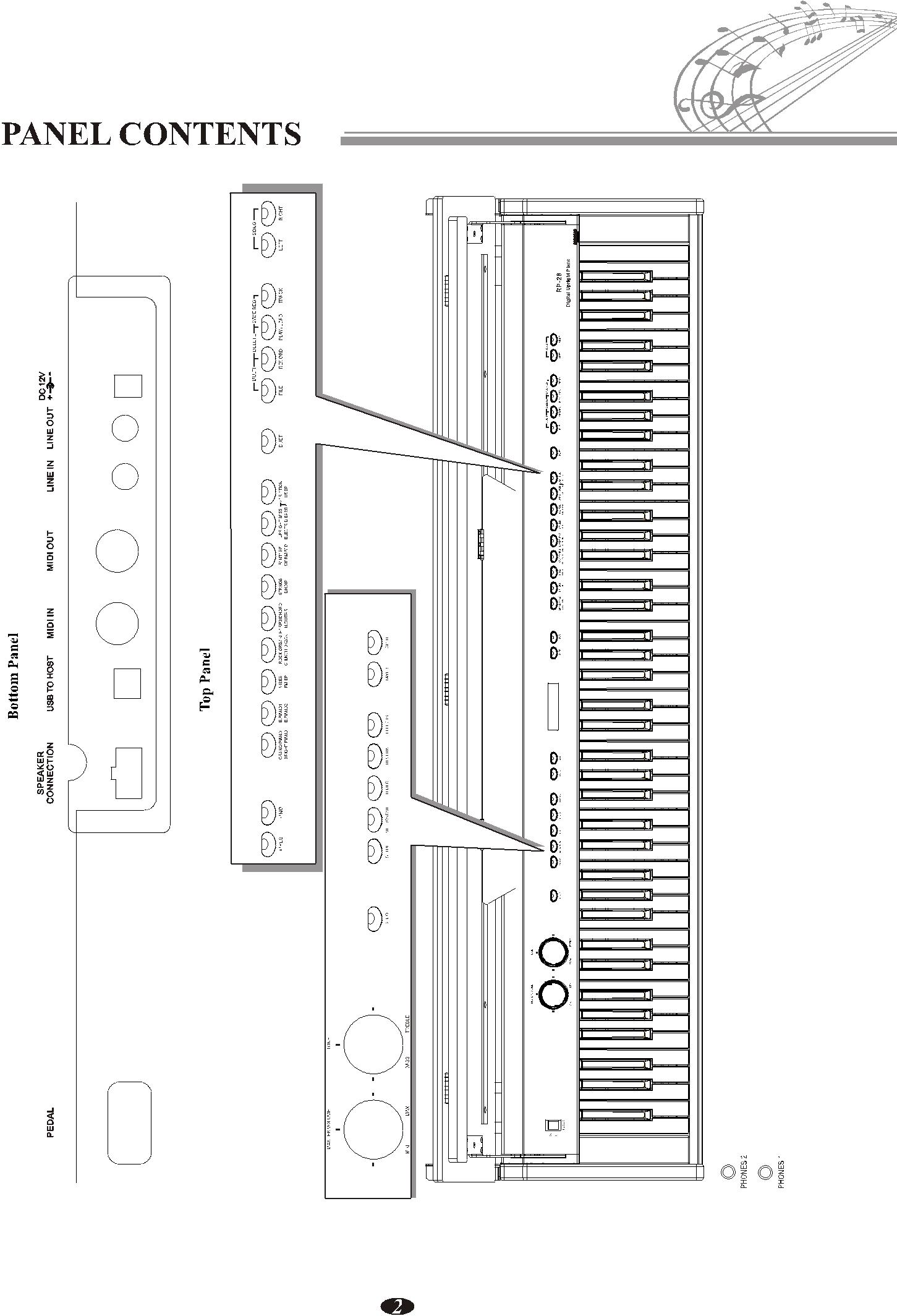 ПАНЕЛЬ ДЛЯ РАЗЪЕМАГнезда разъемов расположены на нижней панели пианино.SPEAKER	DC12VCONNECTION USB TO HOST MIDI IN	MIDI OUT	LINE IN LINE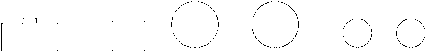 1. Подключение динамиков Подключение кабеля Speaker с квадратным интерфейсом на нижней панели пианино. 2. USB-MidiЭтот инструмент позволяет передавать MIDI-информацию через USB в компьютер. Как бы сложно, как это не звучало на первый взгляд -  это довольно просто. Потому что ваше пианино RP-28 поддерживает USB, и нет необходимости устанавливать драйвер, чтобы оно взаимодействовало с OSX, Windows XP, Vista или Windows 7. Просто подключите его к компьютеру и операционная система сделает все остальное. RP-28  будет работать со всеми стандартными MIDI программными обеспечения.3. Midi In/Midi OutВ пианино есть MIDI IN и MIDI OUT порты. MIDI-разъемы позволяют связь с другими инструментами, оснащенными MIDI-интерфейсами.4. Линейный вход/Линейный выходАудио выходящие из другой звуковой системы, подключенной к гнезду линейного входа на нижней панели могут быть смешаны со звуком устройства. Эта функция удобна, когда вы хотите играть вместе с любимой песней. Гнездо Линейный выход может быть использован для выход на пианино усилителя клавиатуры, стерео звуковой системы, микшерный пульт или магнитофон.5. DC 12V входСоединение для включенного постоянного использования адаптера мощности. Пожалуйста используйте только прилагаемый адаптер.6.  Phones1/Phones2Два комплекта стандартных стереонаушников можно подключить здесь для личного использования или для игры поздно ночью. Внутренняя акустическая система автоматически выключается, когда пара наушников подключена к гнездам PHONES.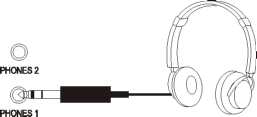 7. Педаль Вставьте шекер ножной педали в разъем для педали на нижней панели.Педаль демпфера (справа): Она выполняет ту же функцию, что и правая педаль акустического пианино, позволяя вам выдержать тембра, даже после того как вы убрали пальцы с клавишSostenuto Pedal (Центр): Если вы играете ноту или аккорд на клавиатуре и нажимаете на педаль, в то время как ноты нажаты, эти ноты будут длиться, пока удерживается педаль, но все ноты, проигрываемые после не будут устойчивым.Педаль Soft (левая): Мягкая педаль управляет громкостью звука. Нажмите на педаль, чтобы уменьшить громкость выходного звука.Панель управления1. Включение/ВыключениеПеред игрой включите питание нажав на кнопку ПИТАНИЕ, засветиться панель LED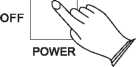 GRAND PIANO2. Регулятор громкости Используйте [MASTER VOLUME]  для настройки громкости на желаемый уровень3. Регулятор ЗвукаИспользуйте [MASTER VOLUME] для настройки громкости на желаемый уровень4. Демо игра В пианино есть 16 демонстрационных песен, предварительно записанных в пианино. Демо песню вы можете выбрать любым из двух способов:а) используйте кнопки [+/YES] / [-/NO]: нажмите кнопку [DEMO], используйте кнопки [+/YES] / [-/NO] для выбора песни, которую вы хотите воспроизвести. Кнопки [DEMO] и тембр загорятся. 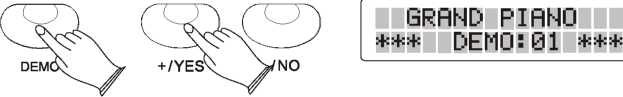 в) Кнопка выбора тембра: нажмите  кнопку [DEMO], далее нажмите кнопку желаемого тембра. Кнопки [DEMO] и тембр загорятся.  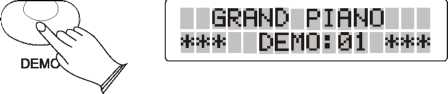 Примечание: Главный тембр будет синхронно сохраняться когда будет меняться демо. Нажмите кнопку [DEMO] снова для остановки воспроизведения. 5. Кнопка НастройкиКнопка Настройки переводит пианино в режим редактирования, позволяя изменять параметры многих функций, таких как чувствительность к нажатию, разделение, слои и управление MIDI, среди других.6. LCD дисплейLCD будет отображать определенный статус, функцию, значение, тембр или текущий режим или операцию.7. [+/YES] / [-/NO]Кнопки регулирования параметров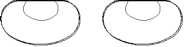                                                   [+/YES] / [-/NO]ТЕМБР И ФУНКЦИИ1.ТембрВыбор тембраПианино имеет 16 встроенных тембров, которые включают в себя несколько пианино, а также другие инструменты.Эти цифровые выборочные музыкальные звуки инструментов могут быть выбраны по одному за разу.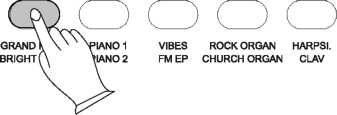 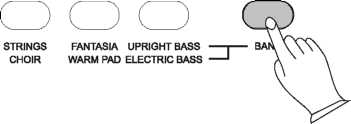 Чтобы выбрать тембр (основной тембр), нажмите соответствующую кнопку выбора тембра на правой стороне передней панели.Примечание:Когда кнопка [VARIATION/USER] не горит, вы можете нажать нужную кнопку, для выбора тембра в первой строке.Когда кнопка [VARIATION/USER]  горит, вы можете нажать нужную кнопку для выбора тембра из второй линии. Настройка тембраВ вашем инструменте 128 (0-128) GM стандартных тембров. Нажмите [VARIATION/USER]   и подержите 2 сек, загорится индикатор пользователя.В пользовательском режиме, удерживайте нужную кнопку выбранного тембра в течение 2 сек, далее кнопка [VARIATION/USER]   и кнопку тембра загорится, используйте                                                   [+/YES] / [-/NO] кнопки для установки того тембра, который вы хотите установить в тембр пользователя.Cохранение пользовательского тембра В пользовательском режиме, нажмите кнопку нужного тембра снова, для того чтобы его сохранить.2. Режим СлоиВ режиме слои два тембра могут звучать одновременно, каждый на выбранной громкости. Для входа в режим слои, используйте любой из методов: а) нажмите кнопку [LAYER] и загорится индикатор, далее нажмите кнопку тембра для выбора второго тембра. 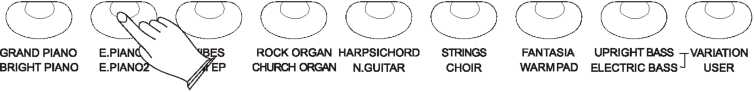 b) в режиме слои нажмите и удерживайте кнопку [LAYER] 2 сек и затем загорится индикатор, далее нажмите кнопку тембра, для выбора второго тембраДля регулировки громкости главного тембра и второго, пожалуйста обратитесь к функции [SETUP], см. страницу 16.Нажмите кнопку [LAYER] снова, для выхода из этого режима. 3. Режим разделенияРежим разделения позволяет разделить клавиатуру на две части, так что с правой и левой руки могут играться различные тембры.Громкость может быть независимой, и настраиваться на каждый тембр, точка разделения (высшая нота, которая играется левой рукой) может быть настроена и тембр разделения может быть изменен на желаемый. Вход в режим разделенияНажмите кнопку [SPLIT] для входа в режим разделения. Загорится индикатор. Разделенный тембр (левая рука)  будет Strings и точка разделения будет G2.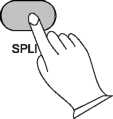 Изменение разделенного (левая рука) тембраИзменить разделенный (левая рука) тембр можно любым из двух способов:а) нажмите кнопку [SPLIT] и загорится индикатор SPLIT, далее нажмите кнопку выбранного тембра для выбора тембра левой руки.в) в режиме разделения, нажмите кнопку [SPLIT] и удерживайте ее в течение 2 сек, далее загорится индикатор SPLIT, далее нажмите кнопку тембра, для выбора тембра левой руки. Изменение Главного (правая рука) тембраКогда индикатор SPLIT загорится, нажмите кнопку выбора тембра, для выбора главного тембра. Изменение точки разделенияНажмите кнопку [SPLIT], индикатор временно не будет отображаться, далее удерживайте кнопку [SPLIT] и нажмите нужную клавишу на пианино или используйте кнопки  [+/YES] / [-/NO] для изменения кнопки разделения. Или нажмите кнопку [SETUP] для ее изменения, смотрите страницу 17. Установка громкости разделенного тембраПожалуйста обратитесь к функции [SETUP], смотрите страницу 16. Выход из режима разделенияНажмите снова кнопку [SPLIT], индикатор Split выключится и режим разделения более не активен. 4. ДуэтНажмите кнопку [DUET] для выбора режима дуэт. В этом режиме, клавиатура будет разделена на две области игры. Правая: от С#3 до C7Левая: от А-1 до С3Это очень полезный режим, когда инструмент используется двумя игроками одновременно и они смогут играть на одном и том же пианино на одних и тех же октавах.Нажмите кнопку [DUET] для выхода из режима [DUET].В то время, как выбирается функция DUET с помощью опциональной педали, педали автоматически переключаются в разные конфигурации, где 2 сустейн педали, одна для левой и одна для правой части клавиатуры.5. Реверберация[REVERB] кнопка выбирает ряд цифровых эффектов реверберации, которые вы можете использовать для дополнительной глубины и выразительной силы. Нажмите кнопку [REVERB] для выключения или включения эффекта реверберации. Когда REVERB включен, нажмите кнопку [REVERB] на 2 сек, используя кнопки [+/YES] / [-/NO] для выбора уровня реверберации. 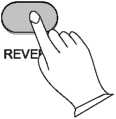 или нажмите кнопку [SETUP] для выбора типа и уровня реверберации. Пожалуйста смотрите страницы 13 и 14. 6. Эффекты Эффект расширения, мерцания. Нажмите кнопку [EFFECTS] для включения или выключения эффекта Хора.Когда Эффекты включены, нажмите кнопку [EFFECTS] 2 сек, используя кнопки [+/YES] / [-/NO] для выбора уровня Хора. 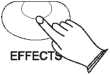 Или нажмите кнопку [SETUP] для выбора типа хора и уровня.  Пожалуйста посмотрите страницы 13 и 14. 7. МетрономМетроном это удобная функция для практики, а также может обеспечить прочное ритмичное руководство во время записи.Нажмите кнопку [METRONOME] для включения или выключения эффекта Метроном. Когда Метроном включен, нажмите кнопку [METRONOME] в течение 2 сек, используйте кнопку [+/YES] / [-/NO] для выбора громкости Метронома (0-127).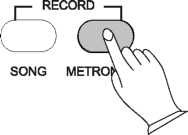 или нажмите кнопку [SETUP] для выбора типа и громкости Метронома. Пожалуйста посмотрите страницу 15.8. ТемпЭта функция позволяет вам установить темп с помощью кнопкой [TEMPO].Нажмите кнопку  [TEMPO] для включения или выключения эффекта  TEMPO.Нажмите кнопку  [TEMPO], включится индикатор, используйте кнопки [+/YES] / [-/NO] для изменения уровня темпа от 20 до 280 ударов в минуту (УВМ)НАСТРОЙКИНажмите кнопку [SETUP] для входа в функциональное меню. Используйте кнопку  [SETUP] или кнопку [-/NO] для выбора функции. Нажмите кнопку [+/YES] в этой функции, используя [+/YES] / [-/NO] для установки параметров.Эта опция и параметры могут быть следующими:1. Тип реверберацииНажмите кнопку [SETUP] для входа в функциональное меню. Используйте кнопку [SETUP] или кнопку [-/NO] для выбора [R.TYPE?] в опции, LCD отобразит R.TYPE: HALL 2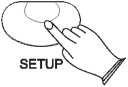 Далее используйте [+/YES] / [-/NO] для установки параметра (Значение по умолчанию : HALL 2).LCD будет отображать эти параметры как показано ниже:Нажмите кнопки [+/YES] / [-/NO] одновременно для установки значения по умолчанию.2. Тип ЭффектовНажмите кнопку [SETUP] для входа в функциональное меню. Используйте кнопку [SETUP] или кнопку [-/NO] для выбора [С.TYPE?]. Нажмите [+/YES] в опции, LCD будет отображать: C.TYPE:  CHORUS 3Далее используйте кнопки  [+/YES] / [-/NO] для установки параметра (Значение по умолчанию : CHORUS 3). LCD будет отображать эти параметры как показано ниже:Нажмите кнопки [+/YES] / [-/NO] одновременно для установки значения по умолчанию.3. Уровень реверберацииНажмите кнопку [SETUP] для входа в функциональное меню. Используйте кнопку [SETUP] или кнопку [-/NO] для выбора [R.LEVEL?]. Нажмите [+/YES] в опции, LCD будет отображать: R.LEVEL: 50Далее используйте кнопки [+/YES] / [-/NO] для установки уровня реверберации. Диапазон: 00-127 (Значение по умолчанию :50).Нажмите кнопки [+/YES] / [-/NO] одновременно для установки значения по умолчанию.4. Уровень эффектовНажмите кнопку [SETUP] для входа в функциональное меню. Используйте кнопку [SETUP] или кнопку [-/NO] для выбора [С.LEVEL?]. Нажмите [+/YES] в опции, LCD будет отображать: C.LEVEL:40Далее используйте кнопки [+/YES] / [-/NO] для установки уровня хора. Диапазон: 00-127 (Значение по умолчанию :40).Нажмите кнопки [+/YES] / [-/NO] одновременно для установки значения по умолчанию.5. Тип ритмаНажмите кнопку [SETUP] для входа в функциональное меню. Используйте кнопку [SETUP] или кнопку [-/NO] для выбора [METROTYPE?]. Нажмите [+/YES] в опции, LCD будет отображать: METROTYPE: 4/4Далее используйте кнопки [+/YES] / [-/NO] для установки параметров: 2/2ритм, 2/4ритм, 3/4 ритм, 4/4 ритм, 5/4 ритм, 6/8 ритм, 7/8 ритм, 9/8 ритм, 12/8 ритм (Значение по умолчанию :4/4).Нажмите кнопки [+/YES] / [-/NO] одновременно для установки значения по умолчанию.6. Громкость ритмаНажмите кнопку [SETUP] для входа в функциональное меню. Используйте кнопку [SETUP] или кнопку [-/NO] для выбора [METROVOL?]. Нажмите [+/YES] в опции, LCD будет отображать: METROVOL: 85Далее используйте кнопки [+/YES] / [-/NO] для установки Metrovol. Диапазон: 00-127 (Значение по умолчанию :100).Нажмите кнопки [+/YES] / [-/NO] одновременно для установки значения по умолчанию.7. Основная громкость Нажмите кнопку [SETUP] для входа в функциональное меню. Используйте кнопку [SETUP] или кнопку [-/NO] для выбора [METROVOL?]. Нажмите [+/YES] в опции, LCD будет отображать: MAINVOL: 127Далее используйте кнопки [+/YES] / [-/NO] для установки MAINVOL. Диапазон: 00-127 (Значение по умолчанию :127).Нажмите кнопки [+/YES] / [-/NO] одновременно для установки значения по умолчанию.8. Громкость разделенияНажмите кнопку [SETUP] для входа в функциональное меню. Используйте кнопку [SETUP] или кнопку [-/NO] для выбора [SPLITVOL?]. Нажмите [+/YES] в опции, LCD будет отображать: SPLITVOL: 127Далее используйте кнопки [+/YES] / [-/NO] для установки SPLITVOL. Диапазон: 00-127 (Значение по умолчанию :127).Нажмите кнопки [+/YES] / [-/NO] одновременно для установки значения по умолчанию.9. Громкость слояНажмите кнопку [SETUP] для входа в функциональное меню. Используйте кнопку [SETUP] или кнопку [-/NO] для выбора [LAYERVOL?]. Нажмите [+/YES] в опции, LCD будет отображать: LAYERVOL: 100Далее используйте кнопки [+/YES] / [-/NO] для установки LAYERVOL. Диапазон: 00-127 (Значение по умолчанию :100).Нажмите кнопки [+/YES] / [-/NO] одновременно для установки значения по умолчанию.10. USB диск громкость песниНажмите кнопку [SETUP] для входа в функциональное меню. Используйте кнопку [SETUP] или кнопку [-/NO] для выбора [USBDISKVOL?]. Далее используйте кнопку [+/YES] для установки USB Disk громкость песни. Диапазон: 00-127 (Значение по умолчанию :100).11. Точка разделенияНажмите кнопку [SETUP] для входа в функциональное меню. Используйте кнопку [SETUP] или кнопку [-/NO] для выбора [SPLITPOINT?]. Нажмите [+/YES] в опции, LCD будет отображать: SPLITPOINT: 35Далее используйте кнопки [+/YES] / [-/NO] для установки SPLITPOINT. Диапазон: 01-88 (Значение по умолчанию :35).Нажмите кнопки [+/YES] / [-/NO] одновременно для установки значения по умолчанию.12. НажатиеНажмите кнопку [SETUP] для входа в функциональное меню. Используйте кнопку [SETUP] или кнопку [-/NO] для выбора [TOUCH?]. Нажмите [+/YES] в опции, LCD будет отображать: TOUCH: NORMALДалее используйте кнопки [+/YES] / [-/NO] для установки параметра как показано ниже:HARDNORMALSOFTFIX?Если вы выбираете TOUCH: FIX?. Нажмите кнопку [SETUP] для входа в опции, далее используйте кнопки [+/YES] / [-/NO] для установки параметра: 0-127 (Значение по умолчанию :100).13. ТранспонированиеНажмите кнопку [SETUP] для входа в функциональное меню. Используйте кнопку [SETUP] или кнопку [-/NO] для выбора [TRANSPOSE?]. Нажмите [+/YES] в опции, LCD будет отображать: TRANSPOSE:-0-Далее используйте кнопки [+/YES] / [-/NO] для регулировки TRANSPOSE. Диапазон: -12 +12 (Значение по умолчанию :0).Нажмите кнопки [+/YES] / [-/NO] одновременно для установки значения по умолчанию.14. Мастер настройкиНажмите кнопку [SETUP] для входа в функциональное меню. Используйте кнопку [SETUP] или кнопку [-/NO] для выбора [MASTERTUNE?]. Нажмите [+/YES] в опции, LCD будет отображать: MASTERTUNE:-0-Далее используйте кнопки [+/YES] / [-/NO] для регулировки MASTERTUNE. Диапазон: -64+63 (Значение по умолчанию :0).Нажмите кнопки [+/YES] / [-/NO] одновременно для установки значения по умолчанию.15. Память загрузкиНажмите кнопку [SETUP] для входа в функциональное меню. Используйте кнопку [SETUP] или кнопку [-/NO] для выбора [LOADMEM?]. Нажмите [+/YES] в опции, LCD будет отображать: LOADMEM:1?Далее нажмите кнопку [SETUP] для регулировки LOADMEM. Диапазон: 1?8? (Значение по умолчанию :1).Нажмите кнопку [+/YES] для подтверждения, LCD будет отображать: LOADMEM:1DONELOADMEM режим будет показывать такие параметры как показаны ниже:16. SavememНажмите кнопку [SETUP] для входа в функциональное меню. Используйте кнопку [SETUP] или кнопку [-/NO] для выбора [SAVEMEM?]. Нажмите [+/YES] в опции, LCD будет отображать: SAVEMEM:1?Далее нажмите кнопку [SETUP] для регулировки SAVEMEM. Диапазон: 1?8? (Значение по умолчанию :1).Нажмите кнопку [+/YES] для подтверждения, LCD будет отображать: SAVEMEM:1DONESAVEMEM режим будет показывать такие параметры как показаны ниже:17. ОцениваниеКогда эта функция включена, после проигрывания песен вместе, она даст вам автоматическую оценку в соответствие с вашим исполнением. Есть 4 уровня сортировки: Прекрасно, Очень хорошо, Хорошо и Попробуйте еще раз. 1) Нажмите кнопку [SETUP] до тех пор пока не появится меню "Vocal Grading2) Используйте кнопки [+/YES] / [-/NO] для выбора включить или выключить Настройка значения по умолчанию - это включенная оценка. Для Выхода нажмите кнопку [SETUP] снова или выход совершиться автоматически через 5 сек после того как он был включен. 18. LocalНажмите кнопку [SETUP] для входа в функциональное меню. Используйте кнопку [SETUP] или кнопку [-/NO] для выбора [LOCAL?]. Нажмите [+/YES] в опции, LCD будет отображать: ***LOCAL ON***Далее используйте кнопку [-/NO] для отключение локального звука. LCD будет отображать: ***LOCAL OFF*** (Значение по умолчанию ON)Нажмите кнопки [+/YES] / [-/NO] одновременно для установки значения по умолчанию.19. Сброс настроек Нажмите кнопку [SETUP] для входа в функциональное меню. Используйте кнопку [SETUP] или кнопку [-/NO] для выбора [RESET?]. Нажмите [+/YES] в опции, LCD будет отображать: RESETING. Пианино возратиться к заводским настройкамРЕГИСТРАЦИОННАЯ ПАМЯТЬРегистрационная память вашего инструмента может быть использована для хранения 8 наборов голосовых настроек, которые можно переименовать во время игры всего лишь одним касанием.1. Сохранить Пожалуйста обратитесь к функции [SETUP], смотрите страницу 19.2. ЗагрузкаПожалуйста обратитесь к функции [SETUP], смотрите страницу 193. Сохранение регистрационных данных на USB DISKВставьте USB DISK в USB разъем.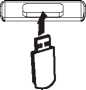 Нажмите кнопку [PLAY/LOAD] и нажмите кнопку [TRACK] одновременно, появится сообщение “xREGSTxxx” (х означает что номер последовательности файла в Udisk. xxx означает регистрационный номер файла), показывая что ваши настройки регистрационной памяти сохранились на USB DISK, с 8 регистрациями в одном файле.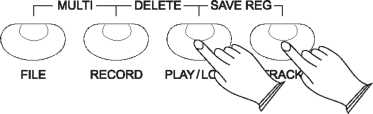 4. Использование данных с USBВставьте USB в USB разъем. Используйте кнопку [+/YES] / [-/NO] для выбора REG файла, далее нажмите кнопку [PLAY/LOAD], дисплей покажет "LOAK OK"	.8 регистрации будет загружено в паять на панели. Вы можете переименовать информацию, которую вы загрузили, нажав кнопку [SETUP]. Пожалуйста обратитесь к [SETUP] функции, смотрите страницу 19. 5. Удаление REG файла с USBВставьте USB DISK в USB разъем. Используйте кнопку [+/YES] / [-/NO] для выбора REG файла, который вы хотите удалить, далее нажмите кнопку [RECORD] и нажмите кнопку [PLAY/LOAD] одновременно. LCD покажет:ЗАПИСЫВАНИЕ ПЕСНИЦифровое пианино позволяет вам записывать вашу игру и регистрационные настройки на USB DISK. При каждой игре пользователь может записать до 16 независимых треков. Сюда включены не только тембры клавиатуры, но и также авто аккомпанемент.Есть два способа записи: Быстрая запись и мульти трековая запись. (Все записи сохраняются автоматически в MIDI формате 0 файл на ваш USB DISK).1. Быстрая запись 1.1. Вставьте USB DISK в разъем USB1.2. Начало записиНажмите кнопку [RECORD] для ожидания записи. Далее нажмите на клавиши для начала записи. 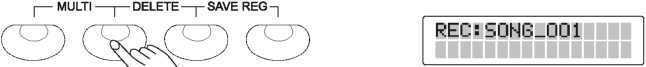 1.3. Остановка записиНажмите кнопку [RECORD] снова для остановки записывания. Запись остановлена и ваше исполнение записывается в песню. Песня, в которую записывается ваша игра автоматически называется “SONG_xxx” (ххх - показывает номер записываемого файла). Вы можете отредактировать песню как хотите на компьютере или с помощью программного обеспечения midi.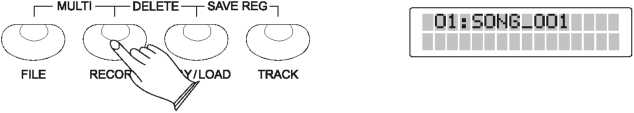 Быстрая запись автоматически создает отслеживания трека как показано ниже:Трек 2 - Главный тембр                                   Трек 3 - Разделенный тембрТрек 4 - Двойной тембр2. Мульти трековая записьМульти трековую запись можно создавать двумя способами:А: Использовать назначение ТрекВ: Выбирать треки самостоятельно2.1 Использование назначение трека2.1.1. Удерживайте кнопку [TRACK] 2 сек для выбора "Rec AutoTrk:On" 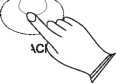 2.1.2 Начало записиНажмите кнопку [RECORD] для ожидания записи. Далее нажмите на клавиши для начала записи. 2.1.3 Для остановки записи нажмите кнопку [RECORD] снова.2.1.4. Нажмите кнопку [FILE] и нажмите кнопку [RECORD] одновременно. Следующий трек будет отображен автоматически. Исполнение будет записано на следующий трек на основании "SONG_001". Когда запись закончена, записанный файл будет сохранен как новый файл под названием "SONG_002".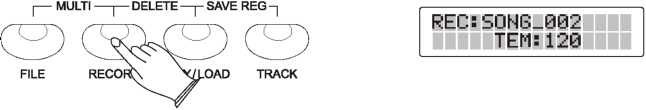 2.1.5. Используйте точно такую же процедуру как шаг 4, чтобы записать больше треков. Имя нового файла будет сохранено в последовательности.2.1.6. Для остановки записи нажмите кнопку [RECORD] снова.2.2. Выберите трек самостоятельно2.2.1. Вставьте USB Disk в разъем USB2.2.2. Удерживайте кнопку [TRACK] 2 сек для выбора "Rec AutoTrk:On", далее используйте кнопку [+/YES] / [-/NO] для выбора "Rec AutoTrk:Off".2.2.3. Начало записи Нажмите кнопку [RECORD] для ожидания записи. Далее нажмите на клавиши для начала записи. Для остановки записи нажмите кнопку [RECORD] снова. 2.2.4. Выбор трека для записиНажмите кнопку [TRACK] и вы быстро сможете выбрать режим трех тембров, вы можете использовать кнопку [+/YES] / [-/NO] для выбора трека (0-16) в каждом режиме. 2.2.5. Нажмите кнопку [FILE] и нажмите кнопку [RECORD] одновременно. Исполнение будет записано на нужный трек на основании "SONG_001". Когда запись закончена, записанный файл будет сохранен как новый файл под названием "SONG_002".2.2.6. Используйте точно такую же операцию как шаг 2.4. и шаг 2.5. для записи треков. Имя файла будет сохранено в последовательности.2.2.7. Для остановки записывания нажмите снова кнопку [RECORD].3. Удаление песниВставьте USB Disk в разъем для USB. Используйте кнопки [+/YES] / [-/NO] для выбора “SONG_xxx” файла, который вы хотите удалить, удерживайте кнопку [RECORD] и нажмите кнопку [PLAY/LOAD]. 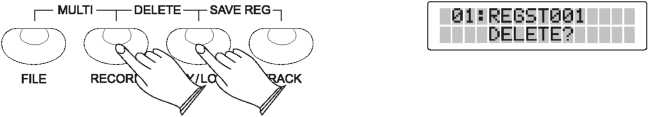 Нажмите [+/YES] кнопку для удаление файлаНажмите [-/NO] кнопку для выхода4. Кнопка файлИспользуйте эту кнопку для переключения в USB режим немедленно, даже когда клавиатура находится в любом другом режиме. 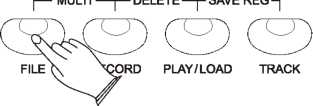 5. Настройка громкости песни Пожалуйста обратитесь к функции [SETUP], см. стр. 17ПРОИГРЫВАНИЕ ПЕСЕН ОДНОВРЕМЕННОВ пианино есть 55 встроенных песен для  прослушивания. У этих песен есть отдельные партии для левой и правой реки, которые можно включить и выключить если вам нужно, таким образом вы можете потренироваться в проигрывании этих партий на пианино. 1. Выбор песниВключите режим песни нажав кнопки [LEFT] и [RIGHT] одновременно. Появится номер песни на LCD дисплее. Оба LEFT и RIGHT индикатора выключены. 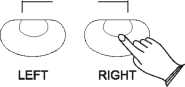 Используйте кнопки  [+/YES] / [-/NO] для выбора песни. нажмите кнопку [PLAY/STOP] для начала песни. Если вы хотите играть медленнее или быстрее чем данный темп, нажмите кнопку [TEMPO] и используйте кнопки  [+/YES] / [-/NO] для установки темпа, на основе данного темпа песни. Диапазон от 20 до 280 УВМ (ударов в минуту). Нажмите кнопки  [+/YES] / [-/NO] одновременно для установки темпа на значение по умолчанию или выбора песни. 2. Прослушивание всей песни 1) Когда выбран режим одновременной игры вместе с песней, нажмите кнопку [PLAY/STOP] для того, чтобы услышать обе партии в целой песне. 2) Нажмите кнопку [PLAY/STOP] снова, для остановки. В противном случае, воспроизведение автоматически остановится в конце песни. 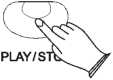 3. Тренировка игры правой партии выбранной песни 1) Когда выбран режим одновременной игры вместе с песней, нажмите кнопку [RIGHT], для включения правой партии. Правый индикатор загорится. 2) Нажмите кнопку [PLAY/STOP]. Индикатор этой кнопки загорится и вы услышите счет метронома. Вы услышите партию левой руки. ПримечаниеПо умолчанию метроном включен. Нажмите  кнопку МЕТРОНОМ  если вы хотите выключить звук метронома в правой/левой партии. Но в обоих партиях он не будет отключен. 3) Играйте правую партию выбранной песни, в то время как левая партия проигрывается.4) Нажмите кнопку  [PLAY/STOP] снова, для остановки. В противной случае воспроизведение остановится автоматически в конце песни. 4. Тренировка игры левой партии выбранной песниСледуйте шагам 1-5 перечисленным выше, только заменяя кнопку RIGHT на кнопку LEFT. Вы услышите правую партию выбранной песни. Играйте левую партию выбранной песни, в то время как проигрывается правая партия. 5. Тренировка игры обоих партий выбранной песни1) Когда выбран режим одновременной игры вместе с песней, нажмите кнопки [RIGHT] и [LEFT] одновременно. 2) Нажмите сначала кнопку [LEFT], затем кнопку [RIGHT].3) Нажмите кнопку [PLAY/STOP]. Загорится ее индикатор и вы услышите счет метронома. 4) Играйте левую и правую партии выбранной песни. Метроном будет продолжать считать, помогая вам сохранить ритм.5). Нажмите снова кнопку [PLAY/STOP] для остановки. В противной случае воспроизведение остановится автоматически в конце песни. MIDI ФУНКЦИЯЕсли вы продвинутый пользователь MIDI, этот раздел поможет вам получить доступ к возможности MIDI контроллера на RP-28. Если вы уже знаете, что вам нужна эта специализированная функция, то этот раздел для вас. Тем не менее, эта информация не является необходимой для того, чтобы наслаждаться игрой на пианино. Хорошее правило: если вы не знаете функцию, описанную в этом разделе, то вам она вероятно и не нужна.MIDI (Цифровой интерфейс музыкальных инструментов)  - мировой стандартный коммуникационный интерфейс, который позволяет электронным музыкальным инструментам взаимодействовать друг с другом. Через серию MIDI сообщений компьютер или клавиатура может рассказать инструменту какую ноту сыграть, как громко ее сыграть, когда остановиться и много другой информации. RP-28 может отправлять MIDI информацию на компьютер или другой MIDI-оснащенный инструмент, через MIDI или USB разъем. Это позволяет RP-28 выступать в роле контролера клавиатуры другого инструмента, MIDI синтезатора или MIDI цифрового аудио. Local включение/выключениеВыключение функции Local On/Off отсоединит вашу клавиатура от внутреннего звукового движка  RP-28. Это означает, что вы можете использовать RP-28 как MIDI контролер для управления другими MIDI устройствами ( или виртуальным инструментом запущенным на вашем компьютере) без воспроизведения внутренних звуков на RP-28.Вы также можете найти и другие случаи ( такие как когда вы используете MIDI синтезатор на компьютере) когда будет полезно включить Local Off.Переключение Local On/Off на Local Off.Пожалуйста смотрите функцию [SETUP], стр. 20Переключение Local On/Off на Local On.Пожалуйста смотрите функцию [SETUP], стр. 20ПРИЛОЖЕНИЕ1. Список тембров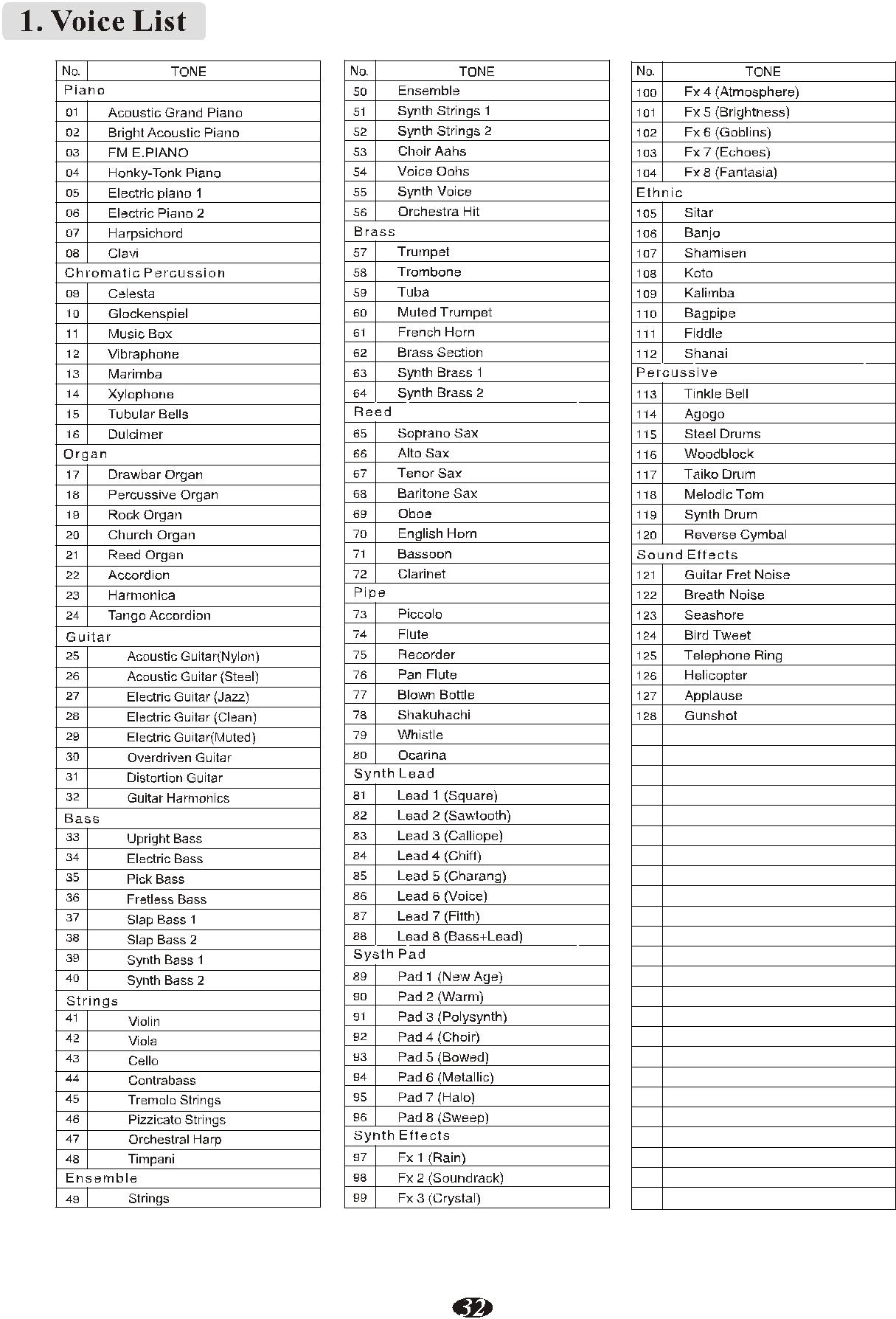 2. График реализации MIDIРежим 1: OMNI ON, POLY    Режим 2: OMNI ON MONO OFF          О:YESРежим 3: OMNI OFF, POLY   Режим 4: OMNI OFF MONO                 Х: NO*1: Главный тембр (01-16). По умолчанию: 01      Разделенный тембр (01-16). По умолчанию: 02     Двойной тембр (01-16). По умолчанию: 03     Перкусионный трек (01-16). По умолчанию 10*2. Номер параметра регистрации#0 чувствительность наклона#1 Точная настройка центов#2 Грубая настройка в полутонах3. Сброс до заводских настроек. 1) Выключите питание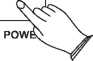 2) Удерживайте кнопки [+/YES] / [-/NO], далее включите питание, это вернет все внутренние настройки к заводским настройкам. 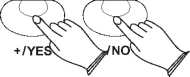 4. Характеристики: Клавиатура:88  полновзвешенных  , молоточковых, чувствительных к нажатию клавишДисплей:LCD дисплейТембр:128Полифония:64Управление тембрами:Слои, Разделение, Пользователь, Нажатие, Дуэт, Транспонирование, НастройкаПедали: Мягкая, Sostenuto, СустейнЭффекты:Реверберация, ХорДемо песни:16Регистрационная память:8 панельных настроекСохранение на ISBUSB HostЗапись песни:Быстрая записьМульти записьЗапись треков: 1-16MIDI:Настройки переноски Настройки сохраненияЛокальный контрольUSB MIDIРазъемы:MIDI In, MIDI Out, Педаль, Линейный вход,Линейный выход, Phones 1, Phones2, USB to Host, подсоединение акустических системАкустические системы:YDG50_3/4Q X 2 YD134-9A(4Q, 15W)X2Питание:15Wx2Габаритные размеры (Wx Dx H)1390mm X 420mm X 780mmВес:42 кгДополнительные аксессуары:руководство пользования, сустейн педаль, пюпитр, A / C адаптерR.TYPE:ROOM1R.TYPE:ROOM2R.TYPE:ROOM3R.TYPE:HALL1R.TYPE:HALL2R.TYPE:PLATER.TYPE:DELAYR.TYPE:PANDELAYC.TYPE:CHORUS 1C.TYPE:CHORUS2C.TYPE:CHORUS3C.TYPE:CHORUS4C.TYPE:FEEDBACKC.TYPE:FLANGERC.TYPE:SHTDELAYC.TYPE:FB DELAYMainstoneSplitstoneLayertoneTempoTuneTouchSplitpointMainvolSplitvolLayervolReverbReverb levelChorusChorus levelTransposeMetrovolUsertone 1-8KeyboardstatusUser On/OffMainstoneSplitstoneLayertoneTempoTuneTouchSplitpointMainvolSplitvolLayervolReverbReverb levelChorusChorus levelTransposeMetrovolUsertone 1-8KeyboardstatusUser On/OffФункцияПередаваемая инф.РаспознаннаяПометкиИзменение основных значений по умолчанию(*1)(*1)1-16CH1-16 CHРежим по умолчаниюСообщенияИзмененныеРежим 3Х*******Режим 3XXПримечаниеНомер: настоящий тембр0-127*****0~1270~127Скорость Note ON Note OFFО 9nH,v=1~127О 9nH,v=0 или 8nhО 9nH,v=1~127О 9nH,v=0 или 8nhКлючиXXPitch BenderXOИзменение управление 0,32                     156710116465666780,8191,93100,101120121122OXXOOXXOXOOOOOOXOOOOOOOOOOOOOOO (*2)OOOВыбор банкаМодуляцияВремяВвод датыГромкостьPanЭкспрессияСустейнPortamentoSostenutоМягкая педальDSP TYPEDSP DEPTHPRN LSB, MSBВсе звуки выкл.Сброс все настроекЛокальный контрольПрограммное изменение НастоящийO 0-1270-127O 0-1270-127ЭкслюзивXOСистема: Позиция песниВыбор песниОбычные: настройкаXXXXXXLocal On/OffВсе примечания выклСообщения: активноесбросOOXXOOOO